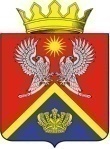 АДМИНИСТРАЦИЯ  СУРОВИКИНСКОГО МУНИЦИПАЛЬНОГО РАЙОНАВОЛГОГРАДСКОЙ ОБЛАСТИПОСТАНОВЛЕНИЕОт                                                           №О внесении изменений в муниципальную программу Суровикинского муниципального района«Обеспечение коммунальными услугами жителей сельских поселений Суровикинскогомуниципального района Волгоградской области»Администрация Суровикинского муниципального района Волгоградской области постановляет: Внести в муниципальную программу Суровикинского муниципального района «Обеспечение коммунальными услугами жителей сельских поселений Суровикинского муниципального района Волгоградской области», утвержденную постановлением администрации Суровикинского муниципального района от 29.03.2021 № 230 «Об утверждении муниципальной программы Суровикинского муниципального района «Обеспечение коммунальными услугами жителей сельских поселений Суровикинского муниципального района Волгоградской области», (далее – Программа) следующие изменения:а)  в паспорте Программы:- позицию «Объемы и источники финансирования муниципальной программы» изложить в следующей редакции:    «                                                                                                        »;б)  раздел 6 изложить в следующей редакции:  «6. Обоснование объема финансовых ресурсов, необходимых для реализации муниципальной программыОбщий объем финансирования программы на 2021-2026 годы – 62 545,569  тыс. рублей, из них по годам и источникам финансирования:а) по годам:2021 год – 4 747,269 тыс.руб.;2022 год – 4 031,897 тыс.руб.;2023 год – 45 536,403 тыс.руб.;2024 год – 2 230,000 тыс.руб.;2025 год – 2 400,000  тыс.руб.;2026 год – 3 600,000  тыс.руб.;б) по источникам финансирования:средства федерального бюджета 0 тыс. рублей, в том числе:2021 год – 0  тыс.руб.;2022 год – 0 тыс.руб.;2023 год – 0 тыс.руб.;2024 год – 0 тыс.руб.;2025 год – 0  тыс.руб.;2026 год – 0  тыс.руб.;средства бюджета Волгоградской области – 57 598,000 тыс. рублей, в том числе: 2021 год – 3 598,000 тыс.руб.;2022 год – 3 000,000 тыс.руб.;2023 год – 43 800,000 тыс.руб.;2024 год – 1 200,000 тыс.руб.;2025 год – 2 400,000  тыс.руб.;2026 год – 3 600,000  тыс.руб.;средства бюджета Суровикинского муниципального района – 4 917,569 тыс. рублей, в том числе:2021 год – 1 149,269 тыс.руб.;2022 год – 1 031,897 тыс.руб.;год – 1 736,403 тыс.руб.;2024 год – 1 030,000 тыс.руб.;2025 год – 0  тыс.руб.;2026 год – 0  тыс.руб.;внебюджетные источники – 0  тыс. рублей, в том числе:2021 год – 0 тыс.руб.;год – 0 тыс.руб.;год – 0 тыс.руб.;2024 год – 0 тыс.руб.;2025 год – 0  тыс.руб.;2026 год – 0  тыс.руб.Ресурсное обеспечение муниципальной программы носит прогнозный характер. Распределение бюджетных ассигнований на реализацию муниципальной программы утверждается решением Суровикинской районной Думы о принятии бюджета Суровикинского муниципального района на очередной финансовый год и плановый период.        Мероприятия муниципальной программы и объемы её финансирования могут ежегодно уточняться при формировании проекта бюджета Суровикинского муниципального района на соответствующий финансовый год и плановый период.         Ресурсное обеспечение муниципальной программы Суровикинского муниципального района за счет средств, привлеченных из различных источников финансирования, с распределением по главным распорядителям средств бюджета района приведено в Приложении 3 к муниципальной программе.»;в) приложение 2 к Программе изложить в новой редакции согласно приложению 2 к настоящему постановлению;г) приложение 3 к Программе изложить в новой редакции согласно приложению 3 к настоящему постановлению.2.  Настоящее постановление вступает в силу после его подписания, подлежит официальному опубликованию в общественно-политической газете Суровикинского района «Заря» и размещению на официальном сайте администрации Суровикинского муниципального района в информационно-телекоммуникационной сети «Интернет».  Глава Суровикинского муниципального  района                                                   Р.А. Слива                 ПРИЛОЖЕНИЕ 2к постановлению администрации Суровикинского муниципального районаот                  2023г. № «Приложение 2к муниципальной программеСуровикинского муниципального района«Обеспечение коммунальными услугами  жителей сельских поселений Суровикинского муниципального района Волгоградской области»ПЕРЕЧЕНЬ мероприятий муниципальной программы Суровикинского муниципального района  »ПРИЛОЖЕНИЕ 3к постановлению администрации Суровикинского муниципального районаот                  2023г. № «Приложение 3к муниципальной программеСуровикинского муниципального района«Обеспечение коммунальными услугами  жителей сельских поселений Суровикинского муниципального района Волгоградской области»РЕСУРСНОЕ ОБЕСПЕЧЕНИЕмуниципальной программы Суровикинского муниципального района за счет средств, привлеченных из различных источников финансирования, с распределением по главным распорядителям средств бюджета района»Объемы и источники финансирования муниципальной программы                     Общий объем финансирования программы на 2021-2026 годы составляет 62 545,569 тыс. рублей, из них по годам и источникам финансирования:а) по годам:2021 год – 4 747,269 тыс.руб.;2022 год – 4 031,897 тыс.руб.;2023 год – 45 536,403 тыс.руб.;2024 год – 2 230,000 тыс.руб.;2025 год – 2 400,000  тыс.руб.;2026 год – 3 600,000  тыс.руб.;б) по источникам финансирования:средства федерального бюджета 0 тыс. рублей, в том числе:2021 год – 0  тыс.руб.;2022 год – 0 тыс.руб.;2023 год – 0 тыс.руб.;2024 год – 0 тыс.руб.;2025 год – 0  тыс.руб.;2026 год – 0  тыс.руб.;средства бюджета Волгоградской области – 57 598,000  тыс. рублей, в том числе: 2021 год – 3 598,0 тыс.руб.;2022 год – 3 000,0 тыс.руб.;2023 год – 43 800,0 тыс.руб.;2024 год – 1 200,000 тыс.руб.;2025 год – 2 400,000  тыс.руб.;2026 год – 3 600,000  тыс.руб.;     средства бюджета Суровикинского муниципального района – 4 947,569 тыс. рублей, в том числе:2021 год – 1 149,269 тыс.руб.;2022 год – 1 031,897 тыс.руб.;     2023 год – 1 736,403 тыс.руб.;2024 год – 1 030,000 тыс.руб.;2025 год – 0  тыс.руб.;2026 год – 0  тыс.руб.;    внебюджетные источники – 0 тыс. рублей, в том числе:2021 год – 0 тыс.руб.;2022 год – 0 тыс.руб.;     2023 год – 0 тыс.руб.;2024 год – 0 тыс.руб.;2025 год – 0  тыс.руб.;2026 год – 0  тыс.руб.№п/пНаименование основногомероприятия, мероприятияОтветственный исполнитель муниципальной программыГодреализацииОбъем и источники финансирования (тыс. рублей)Объем и источники финансирования (тыс. рублей)Объем и источники финансирования (тыс. рублей)Объем и источники финансирования (тыс. рублей)Объем и источники финансирования (тыс. рублей)Объем и источники финансирования (тыс. рублей)Объем и источники финансирования (тыс. рублей)Объем и источники финансирования (тыс. рублей)Объем и источники финансирования (тыс. рублей)Непосредственные результаты реализации мероприятия№п/пНаименование основногомероприятия, мероприятияОтветственный исполнитель муниципальной программыГодреализациивсеговсегов том числев том числев том числев том числев том числев том числев том числеНепосредственные результаты реализации мероприятия№п/пНаименование основногомероприятия, мероприятияОтветственный исполнитель муниципальной программыГодреализациивсеговсегофедеральный  бюджетфедеральный  бюджетобластной бюджетобластной бюджетместный бюджетместный бюджетвнебюджетные источникиНепосредственные результаты реализации мероприятия123455667788910Муниципальная программа Суровикинского муниципального района «Обеспечение коммунальными услугами  жителей сельских поселений Суровикинского муниципального района Волгоградской области»Муниципальная программа Суровикинского муниципального района «Обеспечение коммунальными услугами  жителей сельских поселений Суровикинского муниципального района Волгоградской области»Муниципальная программа Суровикинского муниципального района «Обеспечение коммунальными услугами  жителей сельских поселений Суровикинского муниципального района Волгоградской области»Муниципальная программа Суровикинского муниципального района «Обеспечение коммунальными услугами  жителей сельских поселений Суровикинского муниципального района Волгоградской области»Муниципальная программа Суровикинского муниципального района «Обеспечение коммунальными услугами  жителей сельских поселений Суровикинского муниципального района Волгоградской области»Муниципальная программа Суровикинского муниципального района «Обеспечение коммунальными услугами  жителей сельских поселений Суровикинского муниципального района Волгоградской области»Муниципальная программа Суровикинского муниципального района «Обеспечение коммунальными услугами  жителей сельских поселений Суровикинского муниципального района Волгоградской области»Муниципальная программа Суровикинского муниципального района «Обеспечение коммунальными услугами  жителей сельских поселений Суровикинского муниципального района Волгоградской области»Муниципальная программа Суровикинского муниципального района «Обеспечение коммунальными услугами  жителей сельских поселений Суровикинского муниципального района Волгоградской области»Муниципальная программа Суровикинского муниципального района «Обеспечение коммунальными услугами  жителей сельских поселений Суровикинского муниципального района Волгоградской области»Муниципальная программа Суровикинского муниципального района «Обеспечение коммунальными услугами  жителей сельских поселений Суровикинского муниципального района Волгоградской области»Муниципальная программа Суровикинского муниципального района «Обеспечение коммунальными услугами  жителей сельских поселений Суровикинского муниципального района Волгоградской области»Муниципальная программа Суровикинского муниципального района «Обеспечение коммунальными услугами  жителей сельских поселений Суровикинского муниципального района Волгоградской области»Муниципальная программа Суровикинского муниципального района «Обеспечение коммунальными услугами  жителей сельских поселений Суровикинского муниципального района Волгоградской области»1Разработка экспертного заключения об оценке действующих инженерных сооружений водоснабжения х. Погодин Лысовского сельского поселения Суровикинского муниципального района для целей последующей реконструкции систем водоснабженияОтдел ЖКХ администрации Суровикинского муниципального района2021000000000Создание условий по обеспечению качественного предоставления жилищно-коммунальной услуги по водоснабжению 2Реконструкция системы водоснабжения х. Погодин Лысовского сельского поселения Суровикинского муниципального районаОтдел ЖКХ администрации Суровикинского муниципального района2021749,4900000749,490749,49000Создание условий по обеспечению качественного предоставления жилищно-коммунальной услуги по водоснабжению 3Ремонт системы водоснабжения х. Верхнесолоновский Верхнесолоновского  сельского поселения Суровикинского муниципального районаОтдел ЖКХ администрации Суровикинского муниципального района2021000000000Создание условий по обеспечению качественного предоставления жилищно-коммунальной услуги по водоснабжению 4Приобретение специализированной техники для подвоза водыОтдел ЖКХ администрации Суровикинского муниципального района20211 897,779001 708,0001 708,000189,779189,77900Создание условий по обеспечению качественного предоставления жилищно-коммунальной услуги по водоснабжению5Приобретение и монтаж оборудования для доочистки водыОтдел ЖКХ администрации Суровикинского муниципального района20212 100,000001 890,0001 890,000210,000210,00000Создание условий по обеспечению качественного предоставления жилищно-коммунальной услуги по водоснабжению6Приобретение насосов и комплектующих, необходимых для ремонта систем водоснабжения Сысоевского и Новомаксимовского сельских поселений Суровикинского муниципального районаОтдел ЖКХ администрации Суровикинского муниципального района2021000000000Создание условий по обеспечению качественного предоставления жилищно-коммунальной услуги по водоснабжению7Разработка схемы водоснабжения и водоотведения сельских поселений Суровикинского муниципального районаОтдел ЖКХ администрации Суровикинского муниципального района2021000000000Создание условий по обеспечению качественного предоставления жилищно-коммунальной услуги по водоснабжению8Приобретение и монтаж оборудования для доочистки водыОтдел ЖКХ администрации Суровикинского муниципального района20223 236,666003 000,0003 000,000236,666236,66600Создание условий по обеспечению качественного предоставления жилищно-коммунальной услуги по водоснабжению9Приобретение насосов и комплектующих, необходимых для ремонта систем водоснабжения Сысоевского и Новомаксимовского сельских поселений Суровикинского муниципального районаОтдел ЖКХ администрации Суровикинского муниципального района2022558,8570000558,857558,85700Создание условий по обеспечению качественного предоставления жилищно-коммунальной услуги по водоснабжению10Разработка схемы водоснабжения и водоотведения сельских поселений Суровикинского муниципального районаОтдел ЖКХ администрации Суровикинского муниципального района2022236,3740000236,374236,37400Создание условий по обеспечению качественного предоставления жилищно-коммунальной услуги по водоснабжению11Капитальный ремонт сетей водоснабжения Новомаксимовского сельского поселения Отдел ЖКХ администрации Суровикинского муниципального района202345 360,0000043 800,00043 800,0001 560,0001 560,00000Создание условий по обеспечению качественного предоставления жилищно-коммунальной услуги по водоснабжению12Приобретение насосов и комплектующих, необходимых для ремонта систем водоснабжения Сысоевского и Новомаксимовского сельских поселений Суровикинского муниципального районаОтдел ЖКХ администрации Суровикинского муниципального района2023176,4030000176,403176,40300Создание условий по обеспечению качественного предоставления жилищно-коммунальной услуги по водоснабжению13Ремонт системы водоснабжения х. Сысоевский Сысоевского  сельского поселения Суровикинского муниципального районаОтдел ЖКХ администрации Суровикинского муниципального района20241 030,00000001 030,0001 030,00000Создание условий по обеспечению качественного предоставления жилищно-коммунальной услуги по водоснабжению 14Приобретение и монтаж оборудования для доочистки водыОтдел ЖКХ администрации Суровикинского муниципального района20241 200,000001 200,0001 200,0000000Создание условий по обеспечению качественного предоставления жилищно-коммунальной услуги по водоснабжению15Приобретение и монтаж оборудования для доочистки водыОтдел ЖКХ администрации Суровикинского муниципального района20252 400,000002 400,0002 400,0000000Создание условий по обеспечению качественного предоставления жилищно-коммунальной услуги по водоснабжению16Приобретение и монтаж оборудования для доочистки водыОтдел ЖКХ администрации Суровикинского муниципального района20263 600,000003 600,0003 600,0000000Создание условий по обеспечению качественного предоставления жилищно-коммунальной услуги по водоснабжениюИтого по муниципальной программе62 545,5690057 598,00057 598,0004 947,5694 947,56900Наименование муниципальной программыГод реализацииНаименование ответственного исполнителя муниципальной программыОбъемы и источники финансирования (тыс. рублей)Объемы и источники финансирования (тыс. рублей)Объемы и источники финансирования (тыс. рублей)Объемы и источники финансирования (тыс. рублей)Объемы и источники финансирования (тыс. рублей)Наименование муниципальной программыГод реализацииНаименование ответственного исполнителя муниципальной программывсегов том числев том числев том числев том числеНаименование муниципальной программыГод реализацииНаименование ответственного исполнителя муниципальной программывсегофедеральный бюджетобластной бюджетместный бюджетвнебюджетные источники12345678«Обеспечение коммунальными услугами  жителей сельских поселений Суровикинского муниципального района Волгоградской области»2021Отдел ЖКХ администрации Суровикинского муниципального района4 747,26903 598,0001 149,2690«Обеспечение коммунальными услугами  жителей сельских поселений Суровикинского муниципального района Волгоградской области»2022Отдел ЖКХ администрации Суровикинского муниципального района4 031,89703 000,0001 031,8970«Обеспечение коммунальными услугами  жителей сельских поселений Суровикинского муниципального района Волгоградской области»2023Отдел ЖКХ администрации Суровикинского муниципального района45 536,403043 800,0001 736,4030«Обеспечение коммунальными услугами  жителей сельских поселений Суровикинского муниципального района Волгоградской области»2024Отдел ЖКХ администрации Суровикинского муниципального района2 230,00001 200,0001 030,0000«Обеспечение коммунальными услугами  жителей сельских поселений Суровикинского муниципального района Волгоградской области»2025Отдел ЖКХ администрации Суровикинского муниципального района2 400,00002 400,00000«Обеспечение коммунальными услугами  жителей сельских поселений Суровикинского муниципального района Волгоградской области»2026Отдел ЖКХ администрации Суровикинского муниципального района3 600,00003 600,00000Итого по муниципальной программе62 545,569057 598,0004 947,5690